Motivation for Small Business OwnersBrenda L Gray, Hypnosis...for change“At the end of the day, we are all responsible for our own success or our own failure”. blgWhat motivates you?mindsetstrengths and weaknesseswhat do you want to accomplish?Obstaclesfear of failuredistractionsprocrastinationStaying motivatedcreate new habitsavoid multi-tasking constantlyallow yourself some down-timeLong term strategiesfocus on your victories, learn from your mistakeshold yourself accountable or get a mentor/coach if neededreward yourself, even for the small victoriesTools and techniquesvisualizationritualsself-hypnosis/guided hypnosisbuild/increase self-confidenceAvoid mental traps (negative self-talk or negative talk from others)Brenda L Gray, CHP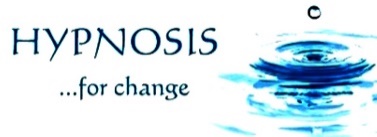 2531 Division St. Suite 102Joliet, IL 60435(815) 557-9752www.hypnobybrenda.com / change@hypnobybrenda.com